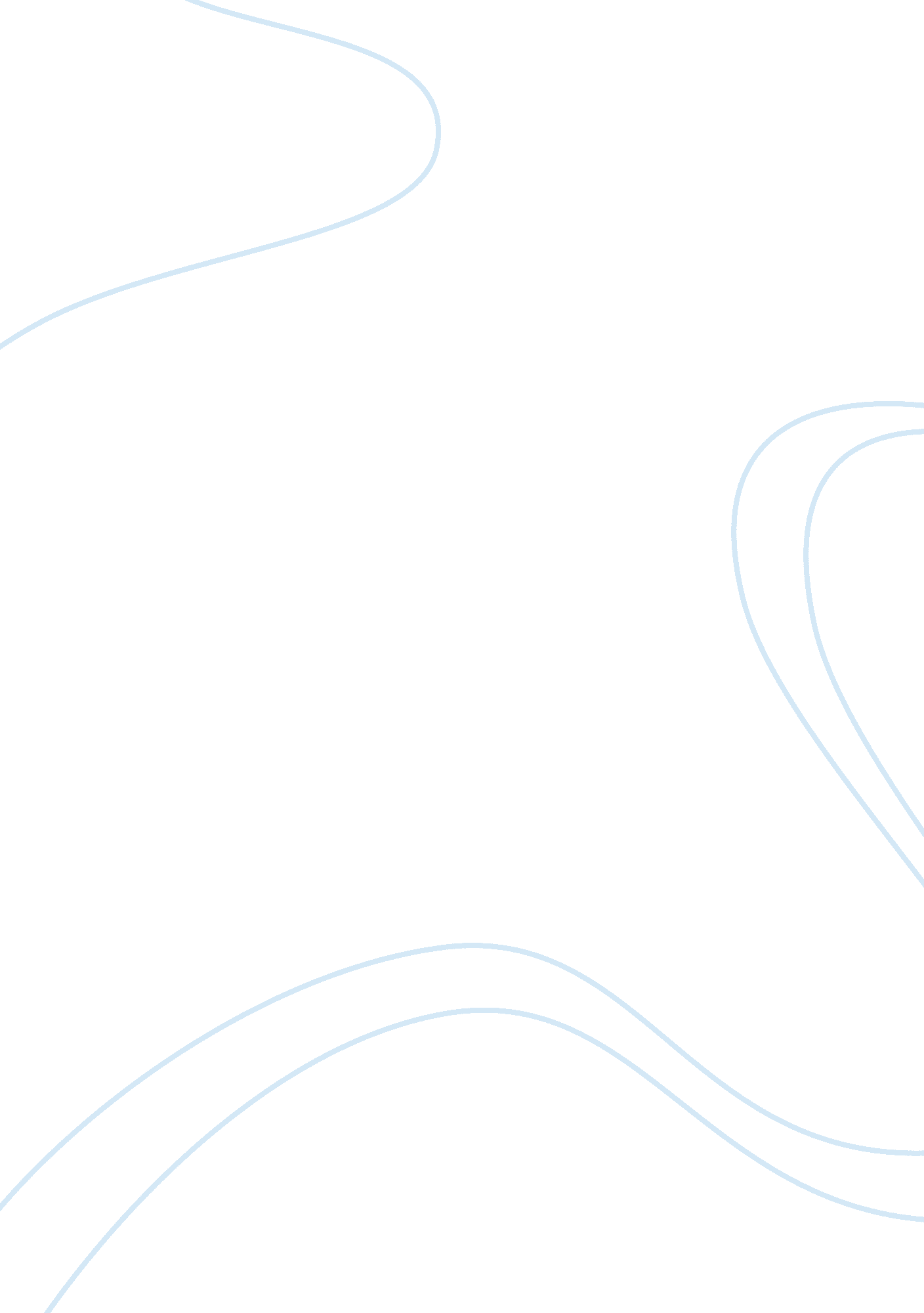 Transition from middle school to high schoolEducation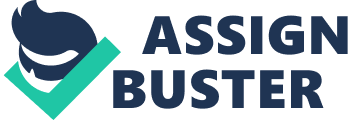 The transition from middle school to high school is sometimes a very difficult experience for young teenagers. In their freshman year of high school, students’ grades may drop, their attendance might go down, or they might just have trouble focusing in school. High school may be a nightmare for some students or a very mind-blowing adventure for others. The manner in which students approach high school will determine whether or not they will be successful. Associating with good people, participating in extracurricular activities, managing your time, reading books and different articles, and most importantly studying and working hard, are all important qualities that a middle school student needs to make a smooth and successful transition from middle school to high school. It is very important for students to have a social life in high school, but it is also important that they choose their friends wisely. Hanging out with the wrong type of people can really lead a student astray. Good friends can challenge you to be a better person or even give you confidence to try new things. A student in high school needs to have friends that can be trusted and help them if they need something. Spending time with bad people will cause students to not pay attention to school as much and make bad decisions, which will result in many different consequences. A student’s social very much affects the student’s performance in school. Participating in extracurricular activities, but also managing your time properly, is a very important quality that all high school students should have. Participation in extracurricular activities can help students gain experience and many different types of skills. Many extracurricular activities teach students how to be leaders, and they may even help students discover hidden talents. It will also help a student to make friends who share their same interests. Colleges also look at the various extracurricular activities that a student participates in during high school. It is even more important that a student has time left for school and for their family. If a student is involved in too many extracurricular activities, he or she may experience stress from having such a busy schedule. As long as a student’s grades are not being affected and the student has time for family and school, then he or she should be actively participating in extracurricular activities. The most important advice for a freshman is to work extremely hard and read as much as possible. In middle school, students may make good grades without working really hard, but high school is much different. It can really hurt a student if he carries his same study habits over from middle school to high school. Students have to be prepared to expect more difficult work in their first year of high school. Reading may be the most important thing in helping a student become successful in high school. Many of the standardized tests require reading passages in a very short amount of time, and the more a student reads it will help in developing a higher level of concentration. There are many different benefits from reading books, newspaper articles, or even magazines of your interest. If students can posses these qualities while making his or her transition to high school, then they can enjoy a successful and stress free experience in high school. If students want to enjoy their four years of high school, then it is very important that they approach high school in this manner. 